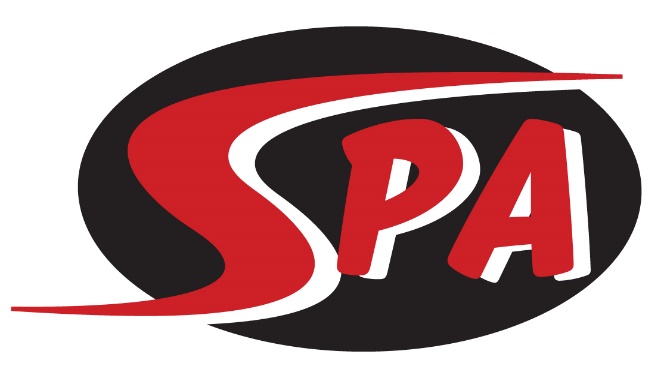 High School ConditioningThe High School Conditioning group is a competitive training group for high school age swimmers. This group offers a great compliment to high school swimming and a way to improve performance in all areas of the sport. The goal of this group is to give high school age swimmers a chance to compete and grow in the sport with a smaller commitment that allows for other sports and activities.  Practice & Meet CommitmentFor the Swimming Conditioning group workouts are offered 4 days a week, and run 1.5 hours, including dry land. Swimmers are encouraged to attend as many practices as possible. Swim meets can be an important part of training. All meets are posted on the SPA website under the “Meets” tab and are typically 1-2 times per month. HS Conditioning swimmers may attend any meets open to their group, and are encouraged to attend championship meets in December, February, and July. There is no requirement that High School Conditioning swimmers participate in any meets with SPA. Group ExpectationsSwimmers placed in the Swimming Conditioning group will be:in high school (or of high school age)able to swim 4 x 100 @ 1:45able to kick 4 x 100 @ 2:15Swimmers in the Swimming Conditioning group are expected to:attend as many practices as possiblework toward achieving their goals in swimmingTraining Equipment - RequiredMesh Equipment BagGoggles (two pairs)Pull BuoyKick BoardGreen Strokemaker PaddlesFinsYlon SnorkelPractice Suit – No board shorts or non-competitive suitsWater BottleAthletic Shoes and clothes for Dry LandCompetition Apparel – Required to Participate in SPA MeetsSPA Racing SuitSPA Swim CapSPA T-shirt and/or SPA warm ups($145 per month includes facility fee)